Министерство образования и науки Республики ДагестанГБПОУ РД «Профессионально-педагогический колледж имени З.Н. Батырмурзаева»Порядок проведения антикоррупционной экспертизы локальных актов и их проектов в ГБПОУ РД «Профессионально-педагогический колледж имени З.Н. Батырмурзаева»I. Общие положения1.1. Настоящий порядок разработан в целях выявления коррупционных факторов в проектах локальных нормативных актов, разрабатываемых в Бюджетном учреждении, и в нормативных актах, принятых директором Колледжа.1.2 Антикоррупционная экспертиза локальных актов и их проектов проводится в соответствии с настоящим Порядком и согласно методике, определенной Правительством Российской Федерации.1.3. Антикоррупционную экспертизу локальных актов и их проектов в соответствии с настоящим Порядком проводит комиссия по противодействию коррупции и проведению антикоррупционной экспертизы локальных актов в  ГБПОУ РД «Профессионально-педагогический колледж имени З.Н. Батырмурзаева» (далее – Комиссия).1.4. Предметом антикоррупционной экспертизы являются локальные акты и их проекты (приказы по основной и финанасово-хозяйственной деятельности, документация по закупочной деятельности, документация по списанию финансовых и материальных средств, связанных с управлением (распоряжением) муниципальной собственностью, коллективный договор).1.4. Заинтересованные лица могут в порядке, предусмотренном нормативными правовыми актами Российской Федерации, за счет собственных средств проводить независимую антикоррупционную экспертизу локальных актов и их проектов. II. Проведение антикоррупционная экспертиза нормативных актов и их проектов 2.1.Заседания комиссии проводятся по мере необходимости с целью проведения антикоррупционной экспертизы локальных актов  и их проекты в учреждении. Заседания проводятся по предложению директора, по предложению члена комиссии и обращению членов трудового коллектива и родителей обучающихся. 2.2. Заседания Комиссии проводит председатель, а в его отсутствие заместитель председателя комиссии. Заседание Комиссии правомочно, если в нем присутствует более половины от общего числа членов Комиссии. Исключение составляют заседания в летний период работы Комиссии, допускается проведение экспертизы присутствующими членами Комиссии.2.3. По результатам антикоррупционной экспертизы Комиссией составляется заключение о наличии или отсутствии в локальном акте, проекте акта коррупционных факторов, которое подписывается председателем Комиссии (приложение  №1 к Порядку).       2.4. Заключение носит рекомендательный характер, направляется разработчику проекта акта и подлежит обязательному рассмотрению разработчиком данного проекта.2.5. При обнаружении признаков коррупционности в документах комиссия информирует об этом директора. В случае необходимости изучения дополнительных документов либо в истребовании дополнительных материалов к проекту, являющихся основанием для принятия акта, срок проведения экспертизы продлевается на срок не более чем на 5 дней.             2.6. Работники Колледжа вправе обратиться в Комиссию с обращением о проведении антикоррупционной экспертизы правового акта. Обращения заявителей рассматриваются в порядке и сроки, установленные Федеральным Законом от 02.05.2006 N59-ФЗ «О порядке рассмотрения обращений граждан».        2.7. Антикоррупционная экспертиза проекта акта проводится в течение 5 (пяти) рабочих дней со дня его поступления. При проведении антикоррупционной экспертизы проекта акта разработчик проекта акта может привлекаться для дачи пояснений по проекту.     2.8. Антикоррупционная экспертиза положений, правил, Устава, программ, планов и других объемных документов в зависимости от степени сложности проводится в срок не более 10 рабочих дней с момента поступления на проверку.    2.9. Председатель Комиссии ведет учет актов, проектов актов, поступивших на антикоррупционную экспертизу, в журнале учета актов, проектов актов (далее - Журнал учета), поступивших на антикоррупционную экспертизу, по форме согласно приложению № 2 к настоящему Положению.3. Устранение коррупционных факторов, выявленных в проектах нормативно-правовых актов3.1. Выявленные по результатам антикоррупционной экспертизы коррупционные факторы в разрабатываемых в ГБПОУ РД «Профессионально-педагогический колледж имени З.Н. Батырмурзаева» проектах локальных нормативных актов подлежат устранению разработчиками проекта локального акта.3.2. При согласии с заключением, в котором указано на выявленные в акте (проекте акта) коррупционные факторы, разработчик данного акта дорабатывает его и повторно направляет на антикоррупционную экспертизу.3.3. В случае несогласия с подготовленным Комиссией заключением о наличии в проекте локального акта коррупционных факторов разработчиком проекта локально-нормативного акта подготавливается лист разногласий с мотивированными возражениями по всем выявленным Комиссией коррупциогенным нормам, обосновывающими отсутствие в каждой из таких норм коррупционных факторов.3.4. Копия листа разногласий направляется в адрес Комиссии.Приложение  1 
к Положению о проведении 
антикоррупционной экспертизы 
нормативных правовых актов 

ЗАКЛЮЧЕНИЕо результатах антикоррупционной экспертизынормативного правового акта (проекта) ГБПОУ РД «Профессионально-педагогический колледж имени З.Н. Батырмурзаева»(наименование учреждения)Я, __________________________________________________________________________________________________________________________________________________,(должность, фамилия и инициалы лица, проводившего  антикоррупционную экспертизу)в   соответствии   с   Федеральным   законом   от  17.07.2009  N 172-ФЗ "Обантикоррупционной   экспертизе   нормативных   правовых  актов  и  проектовнормативных   правовых   актов",   Методикой  проведения  антикоррупционнойэкспертизы  нормативных  правовых  актов  и  проектов  нормативных правовыхактов,   утвержденной  постановлением  Правительства  Российской  Федерацииот 26.02.2010 N 96, провел антикоррупционную экспертизу_____________________________________________________________________________________________________________________________________________________,    (название нормативного правового акта и его реквизиты, для проектов          нормативных правовых актов указывается только название)______________________________________________________________________________________________________________________________________________________             (разработчик проекта нормативного правового акта                     или нормативного правового акта)В результате указанной антикоррупционной экспертизы установил(а)______________________________________________________________________________________________________________________________________________________   (указываются коррупциогенные факторы, содержащиеся в каждом положении     нормативного правового акта (проекта нормативного правового акта,                       с указанием данных положений)В целях устранения выявленных коррупциогенных факторов предлагается_____________________________________________________________________________  (указывается способ устранения коррупциогенных факторов)Примечание:  в  случае  отсутствия  коррупциогенных  факторов в нормативномправовом  акте  (проекте  нормативного  правового  акта)  об  этом делаетсязапись.___________________________________________________________________________(должность, фамилия и инициалы лица,проводившего антикоррупционную экспертизу)Приложение  2 
к Положению о проведении 
антикоррупционной экспертизы 
нормативных правовых актов ЖУРНАЛ УЧЕТАПРОЕКТОВ НОРМАТИВНЫХ ПРАВОВЫХ АКТОВИ НОРМАТИВНЫХ ПРАВОВЫХ АКТОВ,ПОСТУПИВШИХ НА АНТИКОРРУПЦИОННУЮ ЭКСПЕРТИЗУРАССМОТРЕНОна заседании Педагогического Совета Протокол № 2от «05» сентября  2019 г.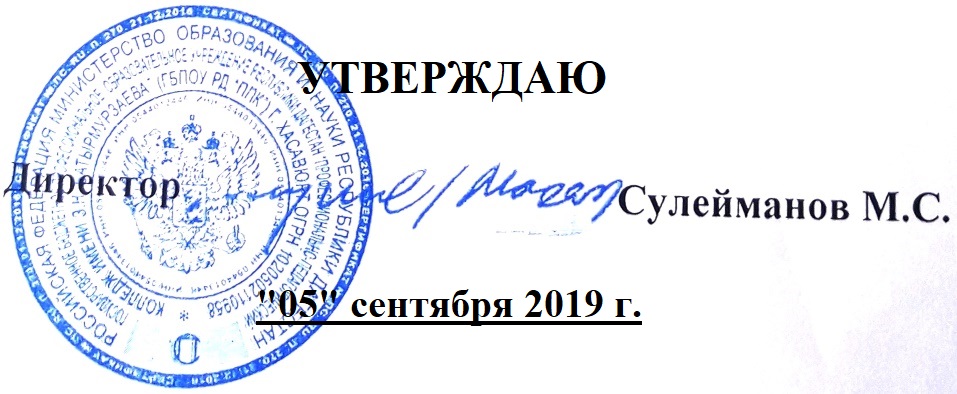 N п/пНаименование проекта НПА, НПАСтруктурное подразделениеИсполнитель (разработчик)Дата поступленияДата заключенияФИО специалиста, должность специалиста, выдавшего заключениеПримечание